ФИЗИЧЕСКИМ ЛИЦАМVIP-подход – 1час-2000руб. (без дороги)ДЕЗИНСЕКЦИЯ - уничтожение насекомых Цены на обработку типовых квартирЦены на обработку действительны в пределах г.Москва. Выезд за пределы МКАД – 25руб./кмПроведение работ в выходные и праздничные дни стоимость увеличивается на 500 руб.Бесплатная гарантия предоставляется в случае полной обработки квартиры (включая места общего пользования). В случае частичной обработки существует вероятность миграции насекомых в необработанные помещения.Цены на обработку загородных домов, коттеджейЦены на обработку действительны в пределах г.Москва. Выезд за пределы МКАД – 25руб./кмЦены на обработку земельных участковЦены на обработку действительны в пределах г.Москва. Выезд за пределы МКАД – 25руб./кмЦены на обработку деревьев от паразитовЦены на обработку действительны в пределах г.Москва. Выезд за пределы МКАД – 25руб./кмДЕРАТИЗАЦИЯ – уничтожение грызуновЦены на обработкуЦены на обработку действительны в пределах г.Москва. Выезд за пределы МКАД – 25руб./кмДЕЗИНФЕКЦИЯ – уничтожение микробов, вирусов, инфекций, плесениЦены на обработку объекта Цены на обработку действительны в пределах г.Москва. Выезд за пределы МКАД – 25руб./км,Цены на обработку автомобиляЦены на обработку действительны в пределах г.Москва. Выезд за пределы МКАД – 25руб./км,при необходимости проведения работ на объекте в период с 23.00 до 08.00 стоимость работ увеличивается.При обработке БОЛЕЕ ТРЕХ МАШИН ПРЕДОСТАВЛЯЕТСЯ СКИДКА 10%!!!ДЕЗОДОРАЦИЯ – уничтожение неприятных запаховЦены на обработку объектов Цены на обработку действительны в пределах г.Москва. Выезд за пределы МКАД – 25руб./км,при необходимости проведения работ на объекте в период с 23.00 до 08.00 стоимость работ увеличивается.ПомещениеОрошениеХолодный туманГорячий туманКомплексная обработка горячим и холодным туманом, барьерная защитаПомещение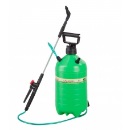 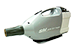 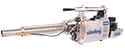 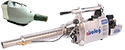 ПомещениеГарантия 1годГарантия 1годГарантия 1годГарантия 1год1 комнатная квартира1700 руб.2600 руб.4400 руб.от 5000 руб.2-х комнатная2000 руб.2800 руб.4500 руб.от 5000 руб.3-х комнатная2200 руб.3200 руб.4600 руб.от 5000 руб.4-х комнатная2400 руб.4000 руб.4800 руб.от 5000 руб.5-х комнатная3800 руб.4500 руб.5000 руб.от 5000 руб.Кухня, санузел, коридор1000 руб.2500 руб.Барьер в подарок!Барьер в подарок!ПлощадьЦенаДо 100 м2от 4000 руб.от 100 м2 до 200 м230 руб./м2от 200 м2 до 300 м225 руб./м2от 300 м2 до 400 м220 руб./м2от 400 м2 до 500 м215 руб./м2от 500 м2 до 1000 м212 руб./м2от 1000 м2 до 2000 м2от 5 руб./м2от 2000 м2 до 3000 м23 руб./м2Более 3000 м22 руб./м2Площадь участкаЦенадо 10 сотокот 6000 руб.от 10 до 30 сотокот 9000 руб.от 30 до 50 сотокот 13000 руб.от 50 до 80 сотокот 15500 руб.от 80 до 100 сотокЦена договорнаяКоличествоЦенаот 1 до 5 деревьев1200 руб./деревоот 5 до 10 деревьев1000 руб./деревоот 10 до 15 деревьев900 руб./деревоот 15 до 25 деревьев800 руб./деревоот 25 до 50 деревьев700 руб./деревоот 100 деревьев200 руб./деревоот 5 гектарЦена договорнаяПлощадь помещенияЦена до 150 м220 руб./м2от 150 м2 до 300 м215 руб./м2от 300 м2 до 500 м210 руб./м2от 500 м2 до 1000 м25 руб./м2от 1000 м2 до 5000 м23 руб./м2от 5000 м2 до 10000 м21 руб./м2от 10000 м2от 30 коп./м2Установка пластиковых контейнеровот 400 руб./шт.Площадь Цена до 100 м215 руб./м2от 100 м2 до 300 м220 руб./м2от 300 м2 до 600 м215 руб./м2от 600 м2 до 1000 м210 руб./м2от 1000 м2 до 3000 м25 руб./м2от 3000 м2 до 5000 м24 руб./м2от 5000 м2 до 10000 м22,5 руб./м2от 10000 м22 руб./м2НаименованиеЦенаГазель500 руб.ЗИЛ, ГАЗ до пяти тонн500 руб.ЗИЛ, ГАЗ свыше пяти тонн700 руб.Мусоровоз800 руб.Пассажирский транспорт500 руб.Транспорт скорой помощи500 руб.Площадь Цена до 100 м2от 1800 руб.от 100 м2 до 220 м2от 2800 руб.от 220 м2 до 400 м2от 13 руб./м2от 400 м2 до 800 м2от 10 руб./м2от 800 м2 до 1500 м2от 6 руб./м2от 1500 м2 до 3000 м2от 3 руб./м2от 3000 м2 от 50 коп. /м2